Ｓｔａｒｔ Ｍｅｎｕ８(スタートメニューエイト)　インストール手順対象　Windows8　およびWindows8.1　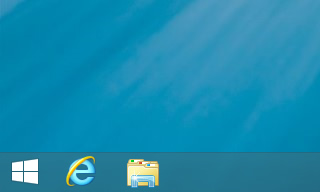 1.ダウンロードのボタンをクリックすると、次のようなメッセージが出ます。「開く」をクリックします。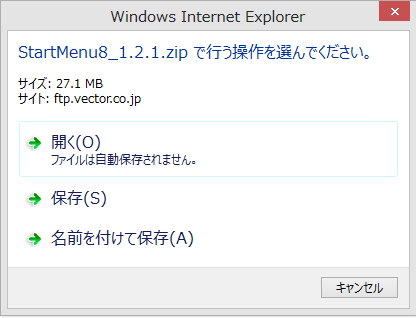 2.画面の一番下に、次のようなメッセージが出ます。「ファイルを開く」をクリックします。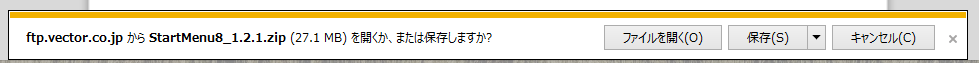 3.「すべて展開」をクリックします。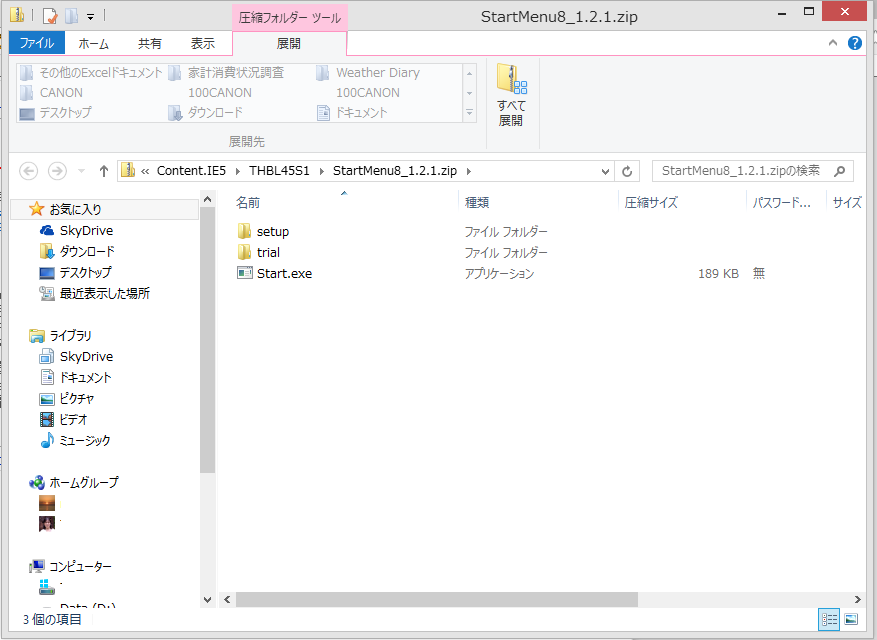 4.「参照」→「デスクトップ」の順にクリックし、展開先をデスクトップに指定します。(後で探しやすいため)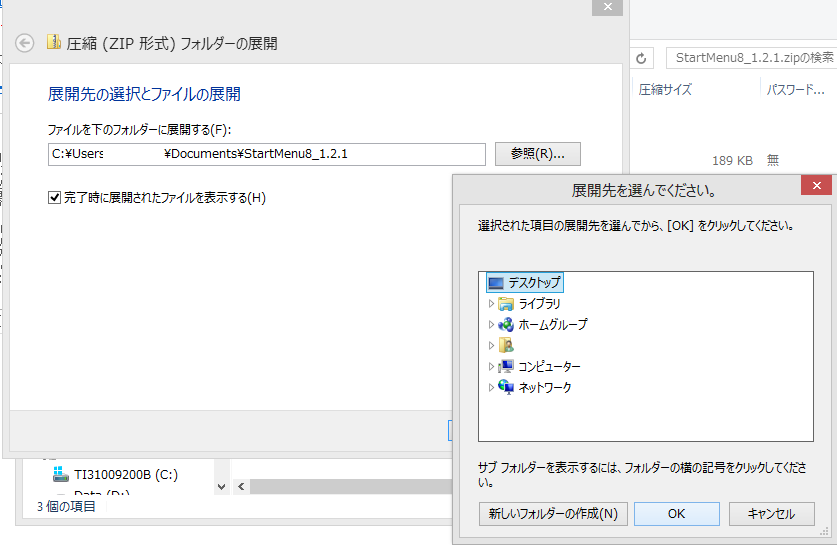 5.展開先が「Desktop」(デスクトップ)になったことを確認して、「展開」をクリックします。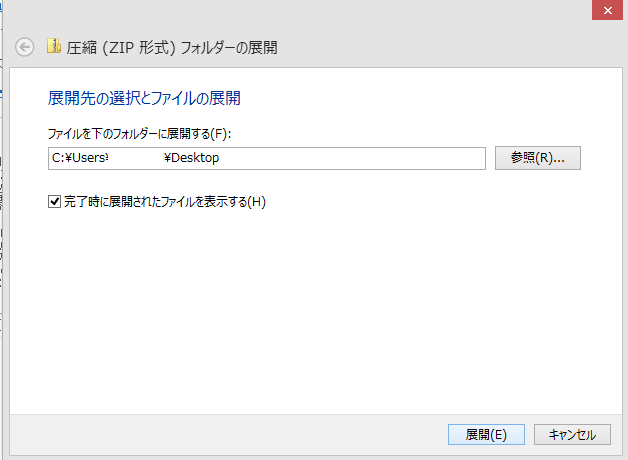 6.デスクトップの中に「Start.exe」があるので、それをダブルクリックします。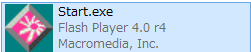 7.Windowsから次のような警告が出た場合は、「詳細情報」をクリックします。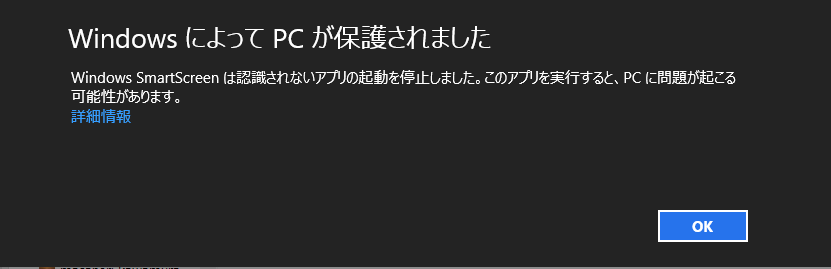 8.「実行」をクリックします。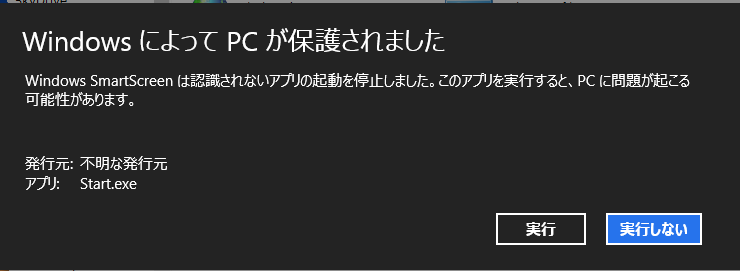 9.「Start Menu 8(スタートメニュー8)のインストール」をクリックします。(オススメのソフトはクリックしない)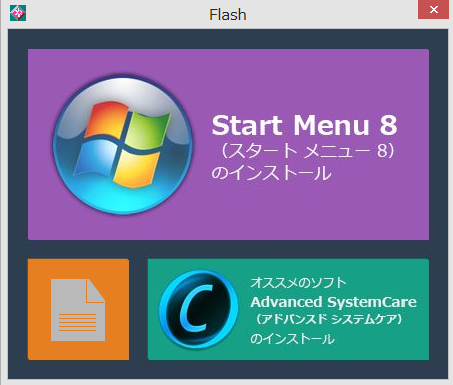 10.「次へ」をクリックします。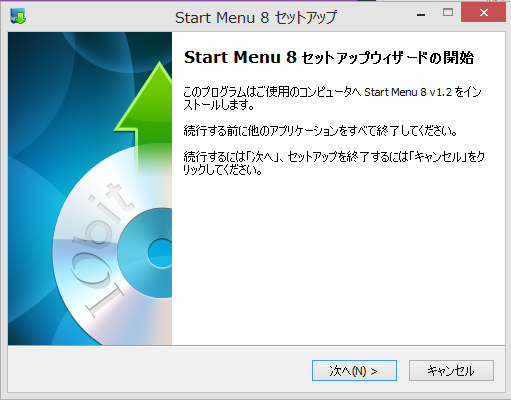 11.規約に目を通して、「同意する」をクリックします。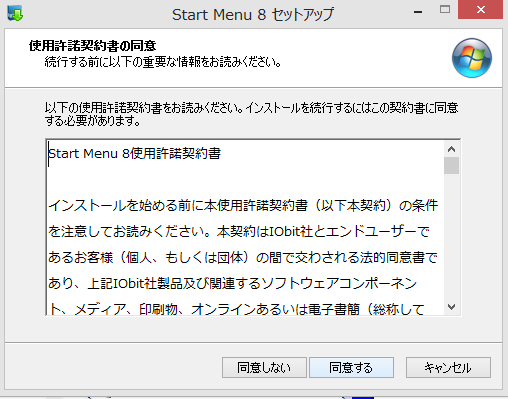 12.インストール先は何も触らなくていいので、そのまま「次へ」をクリックします。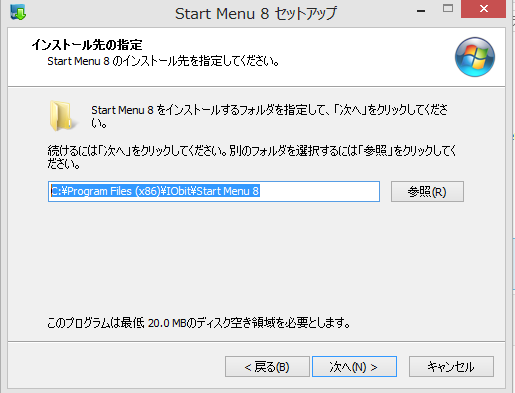 13.不要なソフトが同時にインストールされないように、次のチェックマークを外します。チェックを外したことを確認し、「完了」をクリックします。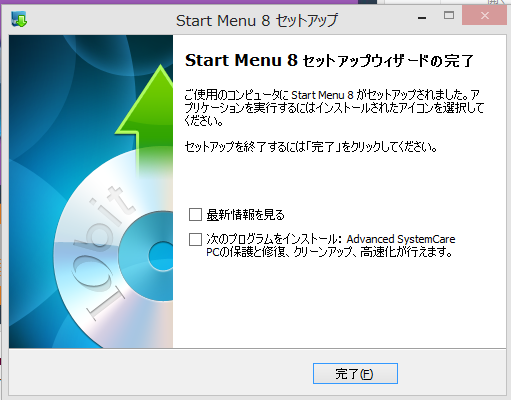 14.デスクトップ画面の左下にスタートボタンができ、画面上に設定画面が出てくれば完了です。最後に、デスクトップ上に残った、不要なアイコンやファイルを削除します。【削除しても良いアイコンやファイル】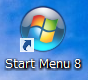 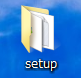 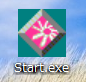 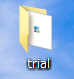 それぞれ「右クリック」→「削除」→「はい」で、ゴミ箱に移動することができます。